Tengo el honor de transmitir a los Estados Miembros del Consejo una contribución presentada por los siguientes Estados Miembros, integrantes asimismo de la CEPT: Austria, República de Bulgaria, República Checa, Dinamarca, República de Estonia, Finlandia, República Federal de Alemania, Grecia, Hungría, República de Lituania, Luxemburgo, Malta, República de Moldova, Reino de los Países Bajos, Noruega, República de Polonia, Rumanía, República Eslovaca, República de Eslovenia, España, Suecia y el Reino Unido de Gran Bretaña e Irlanda del Norte.	Houlin ZHAO	Secretario GeneralCONTRIBUCIÓN DE AUSTRIA, REPÚBLICA DE BULGARIA, REPÚBLICA CHECA, DINAMARCA, REPÚBLICA DE ESTONIA, FINLANDIA, REPÚBLICA FEDERAL DE ALEMANIA, GRECIA, HUNGRÍA, REPÚBLICA DE LITUANIA, LUXEMBURGO, 
MALTA, REPÚBLICA DE MOLDOVA, REINO DE LOS PAÍSES BAJOS, 
NORUEGA, REPÚBLICA DE POLONIA, RUMANÍA, REPÚBLICA ESLOVACA, 
REPÚBLICA DE ESLOVENIA, ESPAÑA, SUECIA Y EL REINO UNIDO 
DE GRAN BRETAÑA E IRLANDA DEL NORTETema para el próximo Foro Mundial de Política de Telecomunicaciones1)	Nos complace manifestar nuestro agradecimiento al Secretario General por su informe sobre los preparativos del próximo Foro Mundial de Política de Telecomunicaciones (Documento C19/5).2)	Deseamos proponer el tema siguiente para el FMPT: "Las TIC en la Agenda 2030 para el Desarrollo Sostenible".3)	Dicho tema seguirá revistiendo gran importancia para la UIT y sus miembros en los próximos años y repercutirá en la labor y en las actividades prioritarias de la Organización. La inclusión de ese tema en el FMPT contribuiría asimismo a fomentar la función de las TIC en el conjunto de la comunidad de desarrollo y brindaría la oportunidad de reflexionar de antemano en relación con la revisión de los Objetivos de Desarrollo Sostenible para 2030.______________Consejo 2019
Ginebra, 10-20 de junio de 2019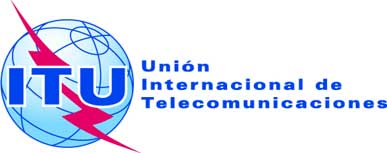 Punto del orden del día: PL 2.6Documento C19/88-S27 de mayo de 2019Original: inglésNota del Secretario GeneralNota del Secretario GeneralCONTRIBUCIÓN DE AUSTRIA, REPÚBLICA DE BULGARIA, República Checa, DINAMARCA, REPÚBLICA DE ESTONIA, FINLANDIA, REPÚBLICA FEDERAL DE ALEMANIA, GRECIA, HUNGRÍA, REPÚBLICA DE LITUANIA, LUXEMBURGO, MALTA, REPÚBLICA DE MOLDOVA, REINO DE LOS PAÍSES BAJOS, NORUEGA, REPÚBLICA DE POLONIA, RUMANÍA, REPÚBLICA ESLOVACA, REPÚBLICA DE ESLOVENIA, ESPAÑA, 
SUECIA Y EL REINO UNIDO DE GRAN BRETAÑA E IRLANDA DEL NORTECONTRIBUCIÓN DE AUSTRIA, REPÚBLICA DE BULGARIA, República Checa, DINAMARCA, REPÚBLICA DE ESTONIA, FINLANDIA, REPÚBLICA FEDERAL DE ALEMANIA, GRECIA, HUNGRÍA, REPÚBLICA DE LITUANIA, LUXEMBURGO, MALTA, REPÚBLICA DE MOLDOVA, REINO DE LOS PAÍSES BAJOS, NORUEGA, REPÚBLICA DE POLONIA, RUMANÍA, REPÚBLICA ESLOVACA, REPÚBLICA DE ESLOVENIA, ESPAÑA, 
SUECIA Y EL REINO UNIDO DE GRAN BRETAÑA E IRLANDA DEL NORTEPROPUESTA DE TEMA PARA EL SIGUIENTE FORO MUNDIAL 
DE POLÍTICA DE TELECOMUNICACIONESPROPUESTA DE TEMA PARA EL SIGUIENTE FORO MUNDIAL 
DE POLÍTICA DE TELECOMUNICACIONES